Структура та органи управління освітою Борятинського НВК « ЗШ І-ІІ ст –дитячий 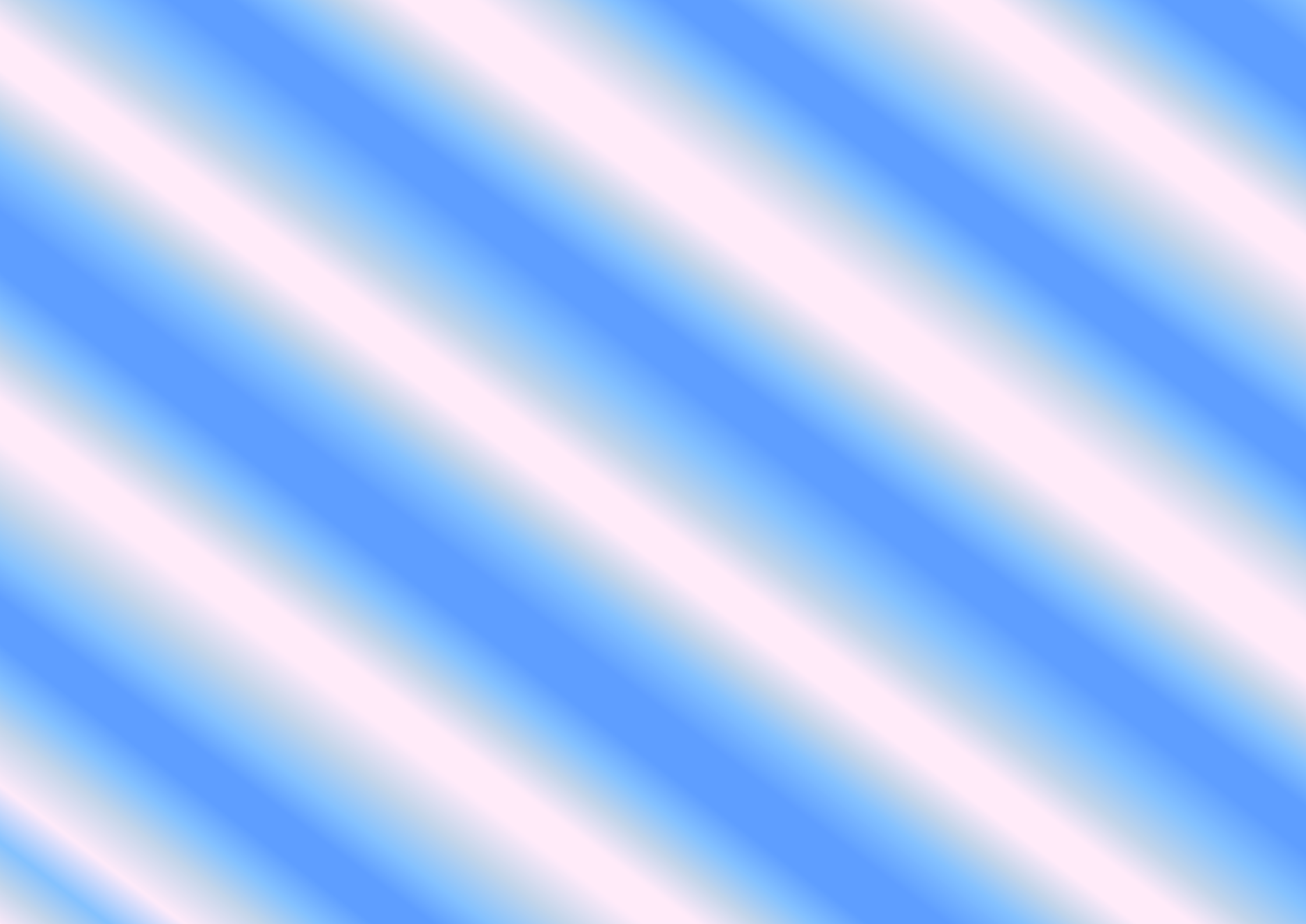 Засновникбатьківського комітетуКолегіальні органи управління закладом освіти(педагогічна рада)Керівник школиГромадське самоврядування:Органи самоврядування закладу освітиАдміністрація закладу, заступник директорапрацівників	здобувачів освіти